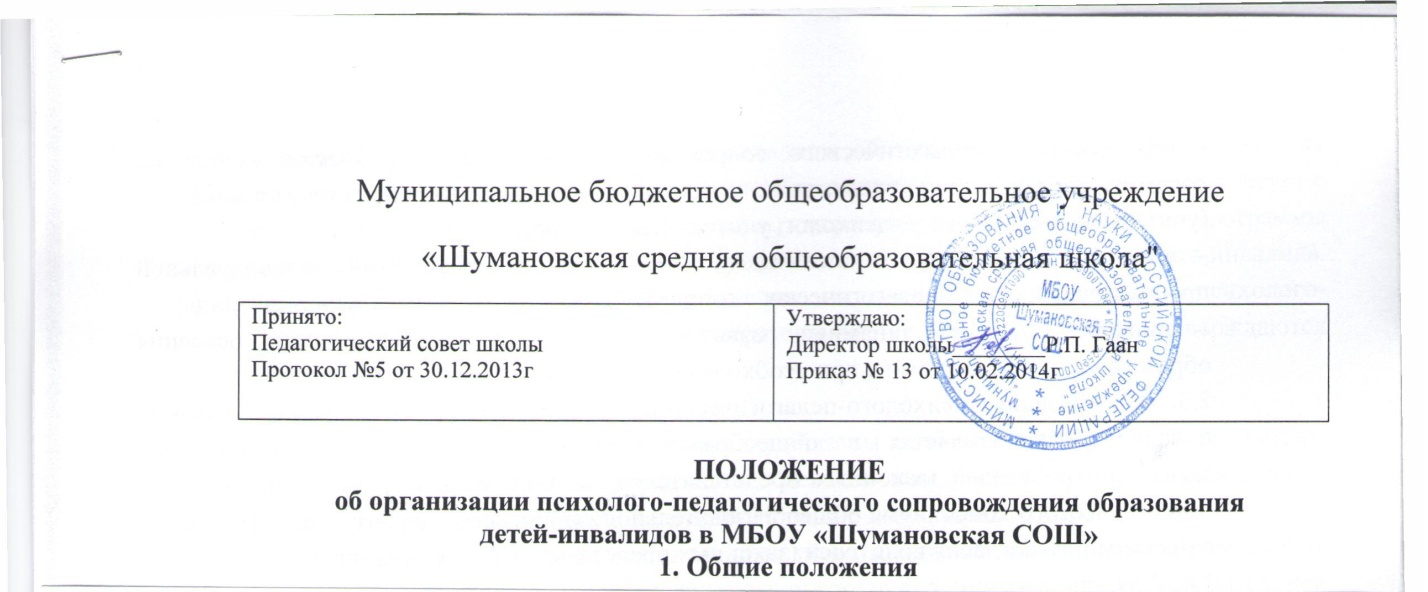 Настоящее Положение устанавливает порядок психолого педагогического сопровождения образования детей-инвалидов в МБОУ «Шумановская СОШ» (далее - общеобразовательная организация (ОО) в целях реализации права лиц, имеющих инвалидность, на психолого-педагогическую помощь в общеобразовательных организациях в соответствии с Федеральным законом от 29.12.2012 №273-ФЗ «Об образовании в Российской Федерации».   1.2. Психолого-педагогическое сопровождение образования детей-инвалидов в ОО осуществляется с целью обеспечения государственных гарантий реализацией прав на получение общедоступного и бесплатного общего образования в пределах федерального государственного образовательного стандарта общего образования.2. Порядок организации психолого-педагогического сопровожденияобразования детей-инвалидов в общеобразовательном учреждении   2.1.    Функции организации психолого-педагогического сопровождения образования детей-инвалидов в ОО возлагаются на психолого-медико-педагогический консилиум ОО или, в случае его отсутствия, педагогический совет.    2.2. В рамках работы психолого-медико-педагогического консилиума ОО (педагогического совета) осуществляется следующее:- разрабатывается индивидуальная программа психолого-педагогического сопровождения образования ребенка-инвалида, при необходимости включающая разработку индивидуальных учебных планов (определение условий, сроков предоставления отчетности, изменение способов подачи информации и другое), определение адекватных методических приемов в процессе обучения, определение вида и объема, периодичности получения необходимой коррекционной помощи (образовательной, медицинской и другое), профилактику физических, интеллектуальных и эмоционально-личностных перегрузок и срывов;- определяется состав педагогических работников, осуществляющих психолого-педагогическое сопровождение образования ребенка-инвалида (учителя начальных классов, учителя-предметники);- для психолого-педагогического сопровождения образования ребенка-инвалида по договору/ согласованию привлекаются педагогические работники других организаций(учитель-логопед, педагог-психолог, учитель-дефектолог); - определяется куратор, ответственный за реализацию мероприятий индивидуальной программы психолого-педагогического сопровождения образования ребенка-инвалида;- проводится оценка динамики развития ребенка-инвалида, успешности освоения образовательной программы, при необходимости вносятся изменения.2.3. Организация психолого-педагогического сопровождения образования ребенка-инвалида осуществляется в общеобразовательной организации по письменному заявлению родителей (законных представителей) или по решению психолого-медико-педагогического консилиума общеобразовательной организации (педагогического совета) с письменного согласия родителей (законных представителей) ребенка-инвалида.2.4. Для организации психолого-педагогического сопровождения образования ребенка-инвалида его родители (законные представители) предоставляют в общеобразовательную организацию следующие документы:- заявление об организации психолого-педагогического сопровождения образования ребенка-инвалида или согласие на проведение мероприятий индивидуальной программы психолого-педагогического сопровождения образования ребенка-инвалида;- копию справки (свидетельства) федерального государственного учреждения медико-социальной экспертизы  подтверждающей наличие у ребенка инвалидности;- копию индивидуальной программы реабилитации ребенка-инвалида, выданной федеральным государственным учреждением медико-социальной экспертизы.Ответственность за достоверность предоставляемых сведений несет заявитель.   2.5. Решение ОО об организации психолого-педагогического сопровождения образования ребенка-инвалида должно быть принято не позднее чем через 10 дней с момента получения документов, указанных в пункте 2.4 настоящего Положения. Данное решение оформляется в виде приказа ОО.   2.6. Общеобразовательная организация не вправе обеспечивать психолого- педагогическое сопровождение образования ребенка-инвалида, если родителями (законными представителями) предоставлен неполный пакет документов, указанных в пункте 2.4 настоящего Положения, или отказ в письменной форме от проведения мероприятий индивидуальной программы психолого-педагогического сопровождения образования ребенка-инвалида.   2.7. В случае принятия решения об отказе в организации психолого-педагогического сопровождения образования ребенка-инвалида в ситуации, когда основанием для организации психолого-педагогического сопровождения образования ребенка-инвалида является заявление его родителей (законных представителей), общеобразовательная организация не позднее чем через 10 дней с момента получения документов письменно извещает об этом заявителя с указанием причин отказа.2.8. Педагоги общеобразовательной организации вправе вынести на заседание психолого-медико-педагогического консилиума (педагогическогосовета) обсуждение вопроса об организации психолого-педагогического сопровождения ребенка-инвалида, ранее не обеспеченного такими мероприятиями.2.9. В случае принятия психолого-медико-педагогическим консилиумом (педагогическим советом) решения о целесообразности организации психолого-педагогического сопровождения образования ребенка-инвалида общеобразовательная организация не позднее чем через 5 рабочих дней с момента проведения заседания письменно согласует с родителями (законными представителями) мероприятия индивидуальной программы психолого-педагогического сопровождения образования ребенка-инвалида. Согласованные с родителями (законными представителями) мероприятия индивидуальной программы психолого-педагогического сопровождения образования ребенка-инвалида утверждаются директором ОО.   2.10. Родители (законные представители) обязаны сообщать в ОО об обстоятельствах, влекущих прекращение организации психолого-педагогического сопровождения образования ребенка-инвалида, в течение 10 дней с момента их возникновения.   2.11. Ответственность за организацию психолого-педагогического сопровождения образования ребенка-инвалида в ОО возлагается на руководителя общеобразовательной организации.3. Финансирование расходов на психолого-педагогическое сопровождение образования детей-инвалидов   3.1. Финансирование расходов на психолого-педагогическое сопровождение образования детей-инвалидов осуществляется за счет субвенций из краевого бюджета на обеспечение государственных гарантий прав граждан на получение общедоступного и бесплатного дошкольного, начального общего, основного общего, среднего общего образования, а также дополнительного образования в общеобразовательном учреждении, утвержденного законом Алтайского края.4. Порядок принятия и внесения изменений положения.4.1. Положение принимается педагогическим советом, утверждается директором школы. 4.2. В случае изменения региональных нормативных документов, регламентирующих организацию психолого-педагогического сопровождения образования детей инвалидов, в положение вносятся аналогичные изменения, подготовленные замдиректора. Изменения  утверждаются приказом директора ОО.Приложение 1.Директору МБОУ «Шумановская СОШ»Гаан Р.П.от_________________________,проживающей (щий) по адресу:с. Шумановка ул. ___________________дом______кв.________.Прошу организовать психолого-педагогическое сопровождение образования моему(ей)сыну, дочери (ФИО)_________________________________________________________ученику(це) _______класса.Я даю согласие на проведение с моим ребенком специализированной психологической, социально-педагогической деятельности: консультирование, коррекционно-развивающая работа, психолого-педагогическое диагностическое обследование и др._______________________________________________________) нужное подчеркнуть.С положением об организации психолого-педагогического сопровождения образования детей-инвалидов в МБОУ «Шумановская СОШ» ознакомлена:___________________.К заявлению прилагаю:«_____»__________201_г                                      ___________________(________________)Приложение 2.Директору МБОУ «Шумановская СОШ»Гаан Р.П.от_________________________,проживающей (щий) по адресу:с. Шумановка ул. ___________________дом______кв.________Я даю согласие на психолого-педагогическое сопровождение образования моего(ей)сына, дочери (ФИО)_________________________________________________________ученика(цы) _______класса  и проведение с моим ребенком специализированной психологической, социально-педагогической деятельности: консультирование, коррекционно-развивающая работа, психолого-педагогическое диагностическое обследование и др._______________________________________________________) нужное подчеркнуть.С положением об организации психолого-педагогического сопровождения образования детей-инвалидов в МБОУ «Шумановская СОШ» ознакомлена:___________________.К согласию прилагаю:«_____»__________201_г                                      ___________________(________________)Лист регистрации изменений в положениеоб организации психолого-педагогического сопровождения образованиядетей-инвалидов в МБОУ «Шумановская СОШ»Внести Приложение 1.- текст заявления родителей (законных представителей). Изменения внесены на основании постановления Администрации Алтайского края №43 от 03.02.2014 «О внесении изменений в постановление Администрации края от 30.01.2013 №37.Пункт 1.1. дополнить « в целях реализации права лиц, имеющих инвалидность, на психолого-педагогическую помощь в общеобразовательных организациях в соответствии с Федеральным законом от 29.12.2012 №273-ФЗ «Об образовании в Российской Федерации»»Дополнить пункт 2.3. «или по решению психолого-медико-педагогического консилиума общеобразовательной организации (педагогического совета) с письменного согласия родителей (законных представителей) ребенка-инвалида.»Дополнить пункт 2.4. второй абзац «или согласие на проведение мероприятий индивидуальной программы психолого-педагогического сопровождения образования ребенка-инвалида».Пункт 2.6. изложить в следующей редакции «Общеобразовательная организация не вправе обеспечивать психолого- педагогическое сопровождение образования ребенка-инвалида, если родителями (законными представителями) предоставлен неполный пакет документов, указанных в пункте 2.4 настоящего Положения, или отказ в письменной форме от проведения мероприятий индивидуальной программы психолого-педагогического сопровождения образования ребенка-инвалида.»   Пункт 2.7. изложить в следующей редакции «. В случае принятия решения об отказе в организации психолого-педагогического сопровождения образования ребенка-инвалида в ситуации, когда основанием для организации психолого-педагогического сопровождения образования ребенка-инвалида является заявление его родителей (законных представителей), общеобразовательная организация не позднее чем через 10 дней с момента получения документов письменно извещает об этом заявителя с указанием причин отказа.»Пункт 2.8. изложить в следующей редакции  «Педагоги общеобразовательной организации вправе вынести на заседание психолого-медико-педагогического консилиума (педагогического совета) обсуждение вопроса об организации психолого-педагогического сопровождения ребенка-инвалида, ранее не обеспеченного такими мероприятиями.»Пункт 2.9. изложить в следующей редакции «В случае принятия психолого-медико-педагогическим консилиумом (педагогическим советом) решения о целесообразности организации психолого-педагогического сопровождения образования ребенка-инвалида общеобразовательная организация не позднее чем через 5 рабочих дней с момента проведения заседания письменно согласует с родителями (законными представителями) мероприятия индивидуальной программы психолого-педагогического сопровождения образования ребенка-инвалида.»1Копию справки (свидетельства) федерального государственного учреждения медико-социальной экспертизы подтверждающей наличие у ребенка инвалидности.2Копию индивидуальной программы реабилитации ребенка-инвалида, выданной федеральным государственным учреждением медико-социальной экспертизы.1Копию справки (свидетельства) федерального государственного учреждения медико-социальной экспертизы подтверждающей наличие у ребенка инвалидности.2Копию индивидуальной программы реабилитации ребенка-инвалида, выданной федеральным государственным учреждением медико-социальной экспертизы.№ п/пНомеризмененияНомер листаДата внесения измененияДата утверждения Лицо, внесшее измененияЛицо, внесшее изменения№ п/пНомеризмененияНомер листаДата внесения измененияДата утверждения ФИОПодпись1Приложение 1430.01.201430.10.2014 пр № 10Степанова Г.А.№ п/пНомеризмененияНомер листаДата внесения измененияДата утверждения Лицо, внесшее измененияЛицо, внесшее изменения№ п/пНомеризмененияНомер листаДата внесения измененияДата утверждения ФИОПодпись21.1110.02.2014Степанова Г.А.№ п/пНомеризмененияНомер листаДата внесения измененияДата утверждения Лицо, внесшее измененияЛицо, внесшее изменения№ п/пНомеризмененияНомер листаДата внесения измененияДата утверждения ФИОПодпись32.3210.02.2014Степанова Г.А.№ п/пНомеризмененияНомер листаДата внесения измененияДата утверждения Лицо, внесшее измененияЛицо, внесшее изменения№ п/пНомеризмененияНомер листаДата внесения измененияДата утверждения ФИОПодпись42.4210.02.2014Степанова Г.А.№ п/пНомеризмененияНомер листаДата внесения измененияДата утверждения Лицо, внесшее измененияЛицо, внесшее изменения№ п/пНомеризмененияНомер листаДата внесения измененияДата утверждения ФИОПодпись52.6210.02.2014Степанова Г.А.№ п/пНомеризмененияНомер листаДата внесения измененияДата утверждения Лицо, внесшее измененияЛицо, внесшее изменения№ п/пНомеризмененияНомер листаДата внесения измененияДата утверждения ФИОПодпись62.7210.02.2014Степанова Г.А.№ п/пНомеризмененияНомер листаДата внесения измененияДата утверждения Лицо, внесшее измененияЛицо, внесшее изменения№ п/пНомеризмененияНомер листаДата внесения измененияДата утверждения ФИОПодпись72.8210.02.2014Степанова Г.А.№ п/пНомеризмененияНомер листаДата внесения измененияДата утверждения Лицо, внесшее измененияЛицо, внесшее изменения№ п/пНомеризмененияНомер листаДата внесения измененияДата утверждения ФИОПодпись82.9210.02.2014Степанова Г.А.№ п/пНомеризмененияНомер листаДата внесения измененияДата утверждения Лицо, внесшее измененияЛицо, внесшее изменения№ п/пНомеризмененияНомер листаДата внесения измененияДата утверждения ФИОПодпись9Приложение 2510.02.2014Степанова Г.А.